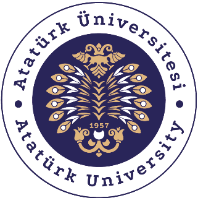 T.C.ATATÜRK ÜNİVERSİTESİTOPLUMSAL DUYARLILIK PROJELERİ UYGULAMA VE ARAŞTIRMA MERKEZİ SONUÇ RAPORUProje Adı: ATMOSFERE DOKUNUYORUZProje Kodu: 8524db7f-57ef-4f22-b4ce-0f1f7bca7c39Proje YürütücüsüDoç.Dr. ZEYNEP AYDOĞANAralık 2023ErzurumÖZETBu projeyle okul dışı öğrenme ortamları ile işbirliği yapılmıştır. Oltu Atatürk İlköğretim Okulu 2., 3. ve 4. Sınıftan oluşan toplam 55 öğrenciye Erzurum Meteoroloji 12. Bölge Müdürlüğü yetkilileri tarafından hazırlanan eğitim programı ve materyallerle, sıcaklık, yağış, rüzgâr, buharlaşma, nem, güneşlenme süresi gibi iklim elemanlarının ölçümleri hakkında bilgi verilmiş; saatlik ve günlük olarak ölçüm alan istasyonda verilerin müdürlük binasında nasıl işlendiği ve Meteoroloji Genel Müdürlüğünde nasıl kayda geçirildiği aktarılmıştır. Böylece farklı mekânlar da birer okul vazifesi görerek öğrencilerde kalıcı öğrenme fırsatı oluşmuştur. Son derece verimli geçen teknik gezi, Erzurum Şehir Tiyatrosunda izlenen “Canlanan Masallar” isimli oyun ve Erzurum tarihi mekanlarının ziyareti ile de zenginleştirilerek hem sanat, hem tarih, hem de bilim yönünden doyuma ulaşmış öğrenciler mutlu bir şekilde Oltu ilçesine dönüş yapmıştır. Öğrencilerimiz Oltu ilçesinin ilk kez dışına çıkma imkanı bulmuş, farklı mekanları gezerek deneyimlemiştir. Bu proje Atatürk Üniversitesi Toplumsal Duyarlılık Projeleri tarafından desteklenmiştir.Anahtar Kelimeler: Öğrenme fırsatları, İlköğretim, hava durumuABSTRACT           With this project, co-operation was made with out-of-school learning environments. A total of 55 students from 2nd, 3rd and 4th grades of Oltu Atatürk Primary School were informed about the measurements of climate elements such as temperature, precipitation, wind, evaporation, humidity, sunshine duration with the training programme and materials prepared by the authorities of Erzurum Meteorology 12th Regional Directorate; how the data are processed in the directorate building and how they are recorded in the General Directorate of Meteorology. Thus, different places also served as a school and permanent learning opportunity was created for students. The highly productive technical trip was enriched with the play "Revived Fairy Tales" in Erzurum City Theatre and the visit to Erzurum historical sites, and the students, who were satisfied in terms of art, history and science, happily returned to Oltu district. With this project, our students had the opportunity to go out of Oltu district for the first time and experienced different places.This project was supported by Atatürk University Social Awareness Projects.Keywords: Learning opportunities, Primary education, weatherEtkinlik boyunca tüm fotoğraflarda kişilerin yazılı izni alınmıştır. İzni alınmayan görüntüler bulanık şekilde sunulmuştur. Bu konuda tüm sorumluluğun yürütücü ve araştırmacılara ait olduğunu beyan ederiz.GİRİŞBu proje ile okul dışı öğrenme ortamları ile işbirliği yapılmış olup hazırlanan eğitim ve materyallerle, öğrencilerin atmosfer olayları ile ilgili bilgilerini okul dışında gözlemleyebilme imkânı bulunmuş, böylece öğrencilerde kalıcı öğrenme fırsatı oluşturulmuştur. Aynı zamanda meteoroloji istasyonlarının nasıl çalıştığını yerinde görerek inceleme imkânı bulmuşlardır. Sonuç olarak; yapmış olduğumuz projeyle, okul dışı öğrenme ortamı imkânı olmayan ilçedeki öğrencilere farklı bir deneyim yaşatılarak atmosfer olayları ile ilgili merakları giderilmiş, keyifli zaman geçirmeleri sağlanmıştır. Son derece verimli geçen teknik gezi, Erzurum Şehir Tiyatrosunda izlenen “Canlanan Masallar” isimli oyun ve Erzurum tarihi mekanlarının ziyareti ile de zenginleştirilerek hem sanat, hem tarih, hem de bilim yönünden doyuma ulaşmış öğrenciler mutlu bir şekilde Oltu ilçesine dönüş yapmıştır.ETKİNLİKAraştırmanın Yapıldığı Yer ve Zaman: Erzurum Meteoroloji 12. Bölge Müdürlüğü, 26 Aralık 2023, 14.00.Projenin Uygulanışı: Oltu Atatürk İlköğretim Okulu 2., 3. ve 4. Sınıftan oluşan toplam 55 öğrenciye uygulanmıştır. Proje kapsamında olmayan ancak öğrencilerin sanatsal yönlerinin de gelişmesine katkıda bulunmak amacıyla Erzurum Devlet Tiyatrosuna gidilerek “Canlanan Masallar” isimli oyun izlenmiştir. Akabinde Meteorolojiye geçilmiştir. Projenin iki etkinlik aşaması bulunmaktadır. Ziyaret etkinliği: Oltu Atatürk İlköğretim Okulu 2., 3. ve 4. Sınıftan oluşan toplam 55 öğrenci Oltu’dan Erzurum’a sabah 10.00’da yola çıkmış, Erzurum’da öğlen yemeği verildikten sonra 14.30’da Erzurum Meteoroloji 12. Bölge Müdürlüğü’ne gelerek birim hakkında bilgiler edinmişlerdir. Saat 18.00’da Oltu ilçesine varılmıştır.Gözlem etkinliği: Öğrenciler sıcaklık, yağış, rüzgâr, buharlaşma, nem, güneşlenme süresi gibi meteorolojik olaylar hakkında alanında uzman kişiler tarafından verilen eğitimle bilgi sahibi olmuşlardır. Oluşturulan interaktif atmosfer sayesinde öğrenciler derste öğrendiklerini yaşayarak pekiştirdiler. Bu durumun ders başarılarını da olumlu yönde etkileyeceği düşünülmektedir.SONUÇLARMeteoroloji 12. Bölge Müdürlüğü yetkilileri tarafından; sıcaklık, yağış, rüzgâr, buharlaşma, nem, güneşlenme süresi gibi iklim elemanlarının ölçümleri hakkında bilgi verildi; meteorolojik ölçüm ve kayıt aletleri ile sunulan hizmetler hakkında detaylı bilgi verildi; saatlik ve günlük olarak ölçüm alan istasyonda verilerin müdürlük binasında nasıl işlendiği ve Meteoroloji Genel Müdürlüğünde nasıl kayda geçirildiği aktarıldı.Projemizi destekleyerek öğrencilerimizin bilgilerini pekiştirmede katkıda bulunan Erzurum Meteoroloji 12. Bölge Müdürlüğü yetkili ve görevlilerine ve öğrencilerimize bu fırsatı sunan Atatürk Üniversitesi Toplumsal Duyarlılık Projeleri Uygulama ve Merkezi’ne teşekkür ederiz.PROJE UYGULAMASINA AİT GÖRSELLER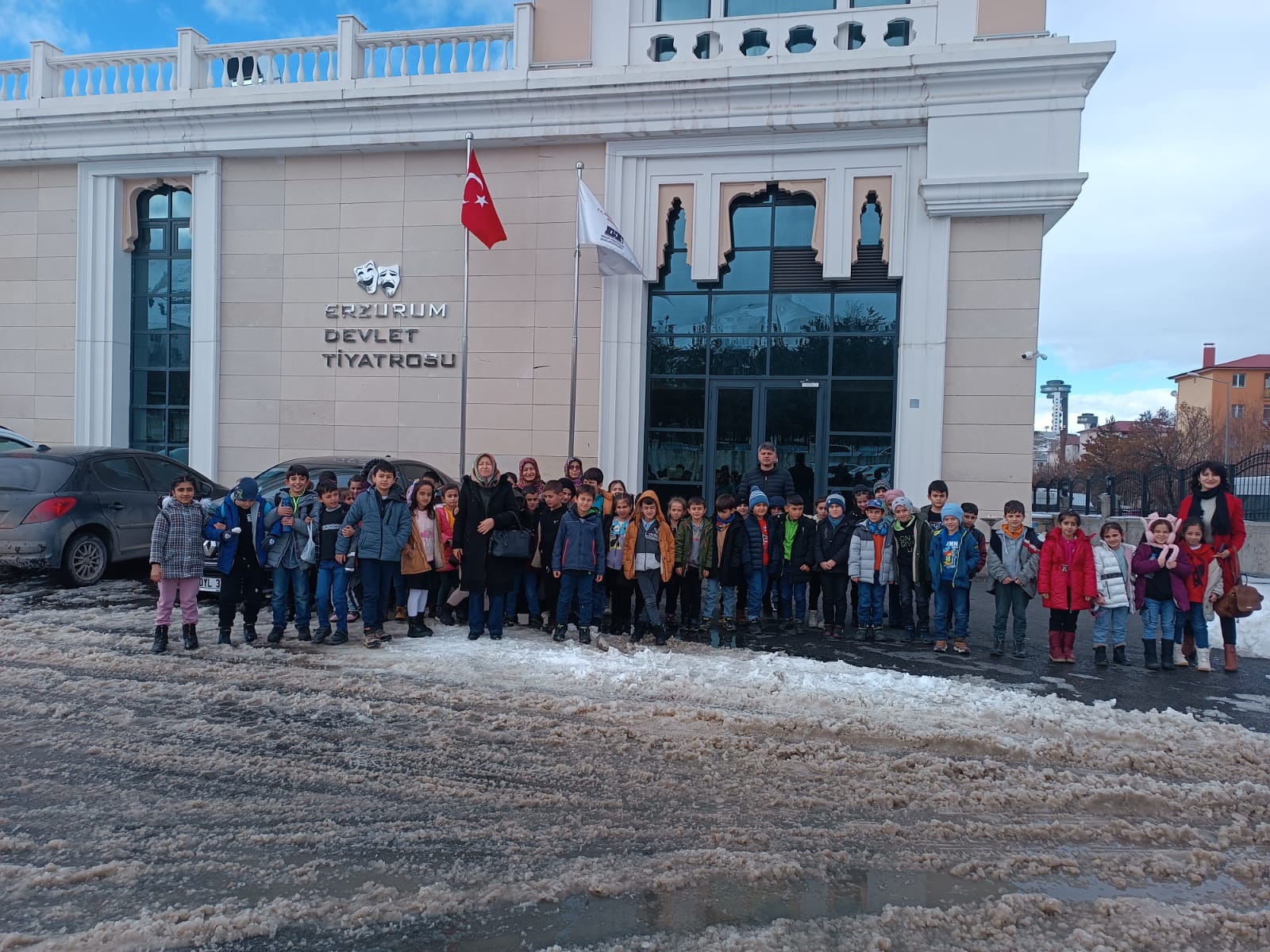 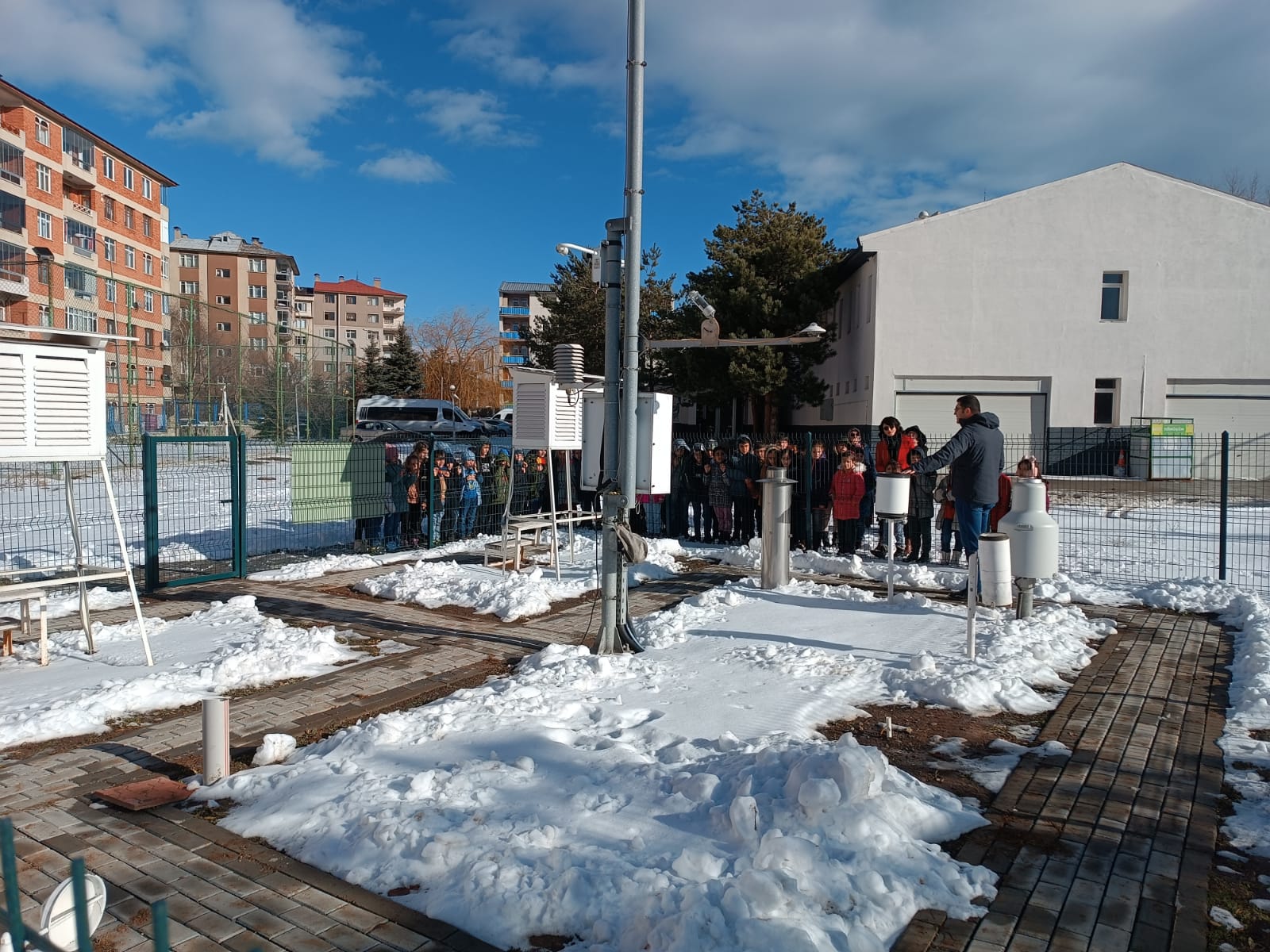 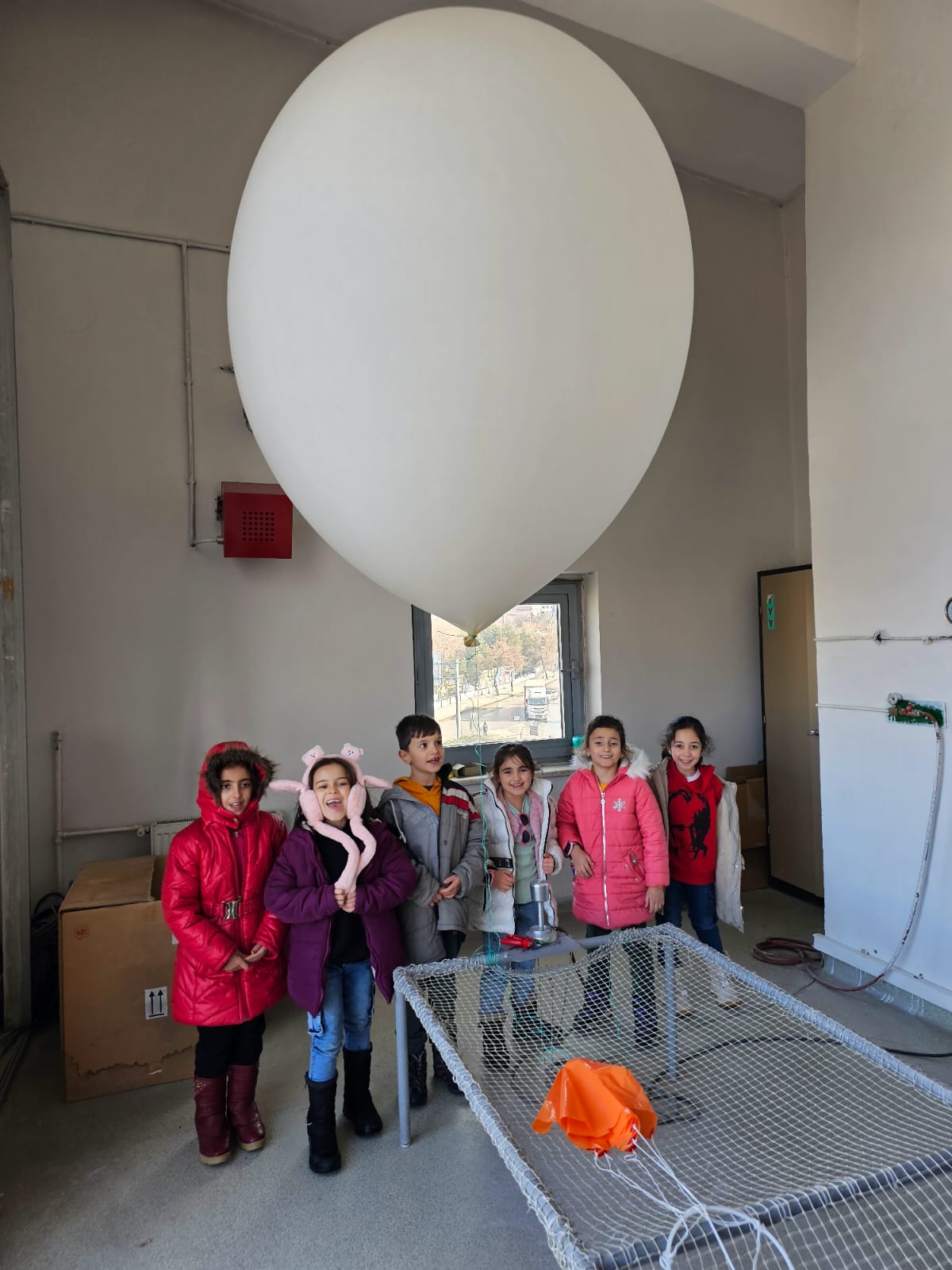 